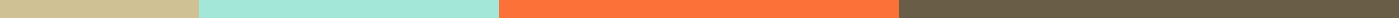 Photo Consent Form for Social MediaSection 1: Personal DetailsName: ____________Social Media Handle: ____________Contact Info: ____________Section 2: Consent Details[Checkbox] Consent to post photographs on the following social media platforms: Facebook, Instagram, Twitter, LinkedIn.Specific Conditions: ____________Section 3: Consent WithdrawalProcess for withdrawing consent: ____________Section 4: AgreementSignature: ____________Date: ____________Note: Add a checkbox for agreeing to terms and conditions.